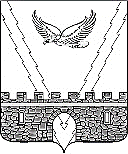 АДМИНИСТРАЦИЯ АПШЕРОНСКОГО ГОРОДСКОГО ПОСЕЛЕНИЯ АПШЕРОНСКОГО РАЙОНАПОСТАНОВЛЕНИЕот__27.02.2018_______								 №__85____г.АпшеронскО внесении изменений в постановление администрацииАпшеронского городского поселения Апшеронскогорайона от 22 августа 2011 года № 722 «Об образованиикомиссии по подготовке правил землепользования изастройки Апшеронского городскогопоселения Апшеронского района»В связи с изменением структуры и штатного расписания администрации Апшеронского городского поселения Апшеронского района п о с т а н о в л я ю:1. Внести изменения в постановление администрации Апшеронского городского поселения Апшеронского района от 22 августа 2011 года № 722 «Об образовании комиссии по подготовке правил землепользования и застройки Апшеронского городского поселения Апшеронского района», изложив приложение № 1 к нему в новой редакции (прилагается).2. Признать утратившим силу постановление администрации Апшеронского городского поселения Апшеронского района от 14 ноября 2016 года № 805 «О внесении изменений в постановление администрации Апшеронского городского поселения Апшеронского района от 22 августа 2011 года № 722 «Об образовании комиссии по подготовке правил землепользования и застройки Апшеронского городского поселения Апшеронского района».3. Отделу организационной работы администрации Апшеронского городского поселения Апшеронского района (Клепанева) официально опубликовать настоящее постановление в установленном законом порядке на сайте Апшеронского городского поселения Апшеронского района.4. Постановление вступает в силу на следующий день после его официального опубликования.Глава Апшеронского городскогопоселения Апшеронского района                                                   С.Н.Иващенко